Marga-Spiegel-SekundarschuleBahnhofstr. 1, 59368 Werne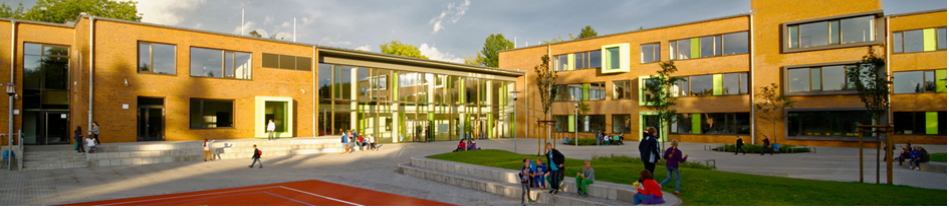 PraktikumsmappeName: Klasse:Praktikumsberuf:Praktikumszeit:Praktikumsbetrieb:Praktikumsbetreuer:Betreuende Lehrkraft: Kontaktadressen        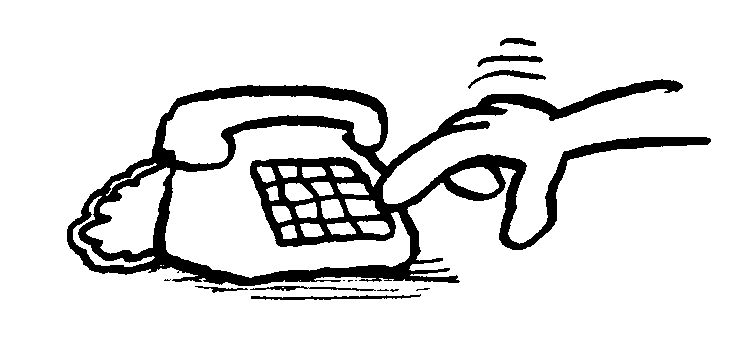 Damit du bei Problemen und Unklarheiten sofort reagieren  und dir Hilfe holen kannst, solltest du für alle Fälle einige wichtige Adressen und Telefonnummern griffbereit haben. Schreibe die benötigten Adressen auf!PraktikumsbetriebAnsprechpartner, der für mich zuständig ist.SchuleTabellarischer TagesberichtVerfasse zu der zweiten Woche für jeden Tag einen Tagesbericht. Wochentag/Datum: Wochentag/Datum: Wochentag/Datum: Wochentag/Datum: Wochentag/Datum: Wochenbericht vom ____________ bis zum _____________Verfasse anhand deiner Notizen aus den tabellarischen Tagesberichten nun einen ausführlichen Wochenbericht.Einleitung:Hauptteil:Fazit:InhaltsverzeichnisInhaltsverzeichnisKontaktadressenS. 1BewerbungsunterlagenBewerbungsanschreibenLebenslaufKopie des letzten ZeugnissesAndere ZertifikateS. 2 - Mein PraktikumsbetriebS. Ausbildung im PraktikumsbetriebS. PraktikumstagebuchWochenbericht E-Kurs: VorgangsbeschreibungAbschlussreflexionAnhang (z.B. Fotos…)Name:Anschrift:Telefon:Name:Anschrift:Telefon:Name:Anschrift:Telefon:LehrerUhrzeit/OrtTätigkeitMaterialUhrzeit/OrtTätigkeitMaterialUhrzeit/OrtTätigkeitMaterialUhrzeit/OrtTätigkeitMaterialUhrzeit/OrtTätigkeitMaterial